.**2 Tags, No Restart - Intro : When a girl's voice comes out, start!Section 1 R/L Hop. Rolling Vine Full Turn RF touchSection 2 L/R Hop. Rolling Vine Full Turn LF Touch,Section 3 R/L Side step. Behind touch. Out. Out. Heel out. inSection 4 Sway. Heel out. in. Sway. 1/4 sailor turnSection 5 R/L Side touch. Flick. Side step. DragSection 6 R/L Grape vine.Section 7 R/L Heel touch. R Hully Gully.Section 8 L Hully Gully. RF Fwd step. LF Hitch 1/2 turn R. LF Back step. RF TouchTag V-step (1. after wall 1 – 3:00, 2. atert 4wall 32count – 6:00)Ending 12:00 - After 80 Count Hully Gully, finish with Arm Action - LPGE-Mail : kimduckhoa@naver.comPrincess of a Sea (바다의 공주)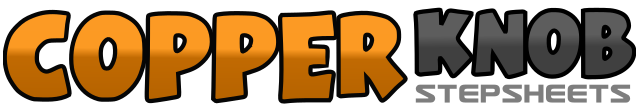 .......Count:64Wall:4Level:Improver.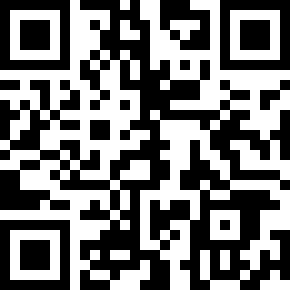 Choreographer:Kim Duck Hwa (KOR) - June 2022Kim Duck Hwa (KOR) - June 2022Kim Duck Hwa (KOR) - June 2022Kim Duck Hwa (KOR) - June 2022Kim Duck Hwa (KOR) - June 2022.Music:Princess of a Sea - LPGPrincess of a Sea - LPGPrincess of a Sea - LPGPrincess of a Sea - LPGPrincess of a Sea - LPG........1-2Lift right leg and jump up and land, LF touch3-4Lift left leg and jump up and land, RF touch5-61/4 Turn RF Step R Forward (3:00), 1/2 Turn LF Step R Back (9:00)7-81/4 Turn RF Step R Side (12:00), Touch LF beside LF1-2LF Side step, RF touch3-4RF Side step, LF touch5-61/4 Turn LF Step L Forward (9:00), 1/2 Turn RF Step L Back (3:00)7-81/4 Turn LF Step L Side (12:00), Touch RF beside LF1-2RF Side step, LF Behind touch3-4LF Side step, RF Behind touch5-6RF Out, LF Out7-8Heel out on both feet at the same time, inplace1-2Sway to the left, Sway to the right3-4Heel out on both feet at the same time, inplace5-6Sway to the left, Sway to the right7&8Cross LF behind RF, turn 1/4 L stepping RF next to LF(9:00), step LF Fwd1-2RF Side touch, RF Flick to the left3-4RF Side step, LF Drag next to RF5-6LF Side touch, LF Flick to the right7-8LF Side step, RF Drag next to LF1-2RF Side step right, LF Behind3-4RF Side step right, LF touch5-6LF Side step right, RF Behind7-8LF Side step right, RF touch1-2RF Heel touch, Inplace step3-4LF Heel touch, Inplace step5-6RF Side step right, LF step next to the RF7-8RF Side step right, LF touch next to the RF1-2LF Side step right, RF step next to the LF3-4LF Side step right, RF touch next to the RF5-6RF Fwd step. LF Hitch full turn right7-8LF Back step. RF Touch1-2Step RF fwd diagonal R, Step LF fwd diagonal L3-4Step RF back, Close LF next to RF